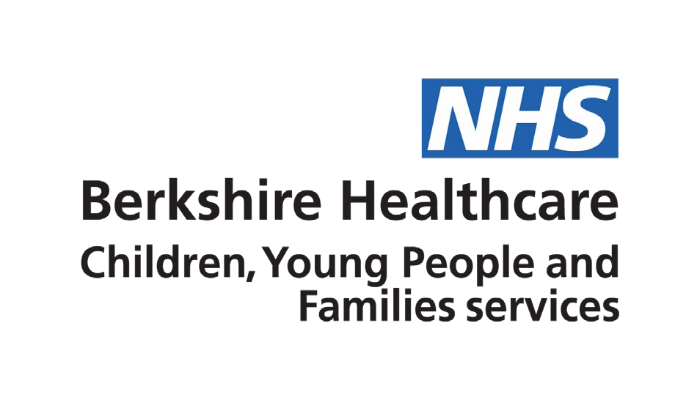 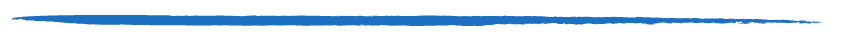 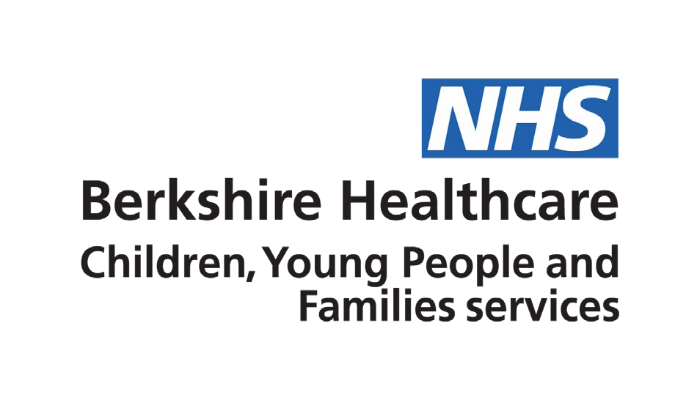 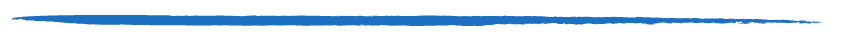 Paediatric continence referral formPlease note important referral criteria below:Referrals are only accepted from healthcare professionals (GP/ school health/health visiting/ community/hospital consultants and allied professionals). Referrer must demonstrate that there has been Level 1 intervention for at least 3 months prior to referral for toilet training and constipation. Please see resource pack for more information For children being referred for toilet training or assessment for continence products, parents need to first attend a free workshop run by our service. Please signpost parents to our website to book the workshop. Referrer needs to demonstrate that a physical assessment has been completed to rule out any underlying concerns or exclusion criteria (see below) ie have they been seen by a GP/paediatrician.   Nocturnal Enuresis eligibility: children who are over 9 years old who have had input from GP/School Nursing Enuresis Service and have had at least 6 months of desmopressin.Exclusion criteria, or requires treatment prior to referral (Nice, 2014)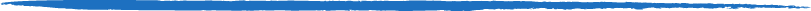 Please email this form to: integratedhub@berkshire.nhs.ukOr send by fax to the Health Hub: 0300 365 0400Red Flag symptomsAmber Flag symptomsTiming of onset reported from birth or first few weeks of lifeFailure to pass meconium/delay (>48 hours after birth)Ribbon stoolsPreviously undiagnosed weakness in legs, loco motor delayAbdominal distension with vomitingFaltering growthEvidence of child maltreatmentPATIENT’S DETAILSPATIENT’S DETAILSPATIENT’S DETAILSName:DOB:DOB:Address:Post Code:Ethnic origin:Interpreter required: Yes/ No Language:Ethnic origin:Interpreter required: Yes/ No Language:Address:Post Code:GP name:Surgery name:GP name:Surgery name:Telephone:NHS No:NHS No:Parent/carer:Relationship to child:  Date of referral:  Date of referral:School nurse name: School name and address:Email:Tel:School nurse name: School name and address:Email:Tel:School nurse name: School name and address:Email:Tel:Paediatrician and other professionals involvedPaediatrician and other professionals involvedPaediatrician and other professionals involved Essential information required Reason for referral - including diagnosis if known and relevant medical history/investigations: Previous input within the community such as toilet training: Essential information required Reason for referral - including diagnosis if known and relevant medical history/investigations: Previous input within the community such as toilet training: Essential information required Reason for referral - including diagnosis if known and relevant medical history/investigations: Previous input within the community such as toilet training:Has this child been subject to a CAF/TAC process? Are the family known to social services?Are there any risks to home visiting?Has this child been subject to a CAF/TAC process? Are the family known to social services?Are there any risks to home visiting?Has this child been subject to a CAF/TAC process? Are the family known to social services?Are there any risks to home visiting?REFERRER DETAILSREFERRER DETAILSREFERRER DETAILSName:Name:Role:Work base/addressPostcode:Work base/addressPostcode:Telephone:Email: